Top of FormPhoto PBottom of FormCourtesy of the Transportation Department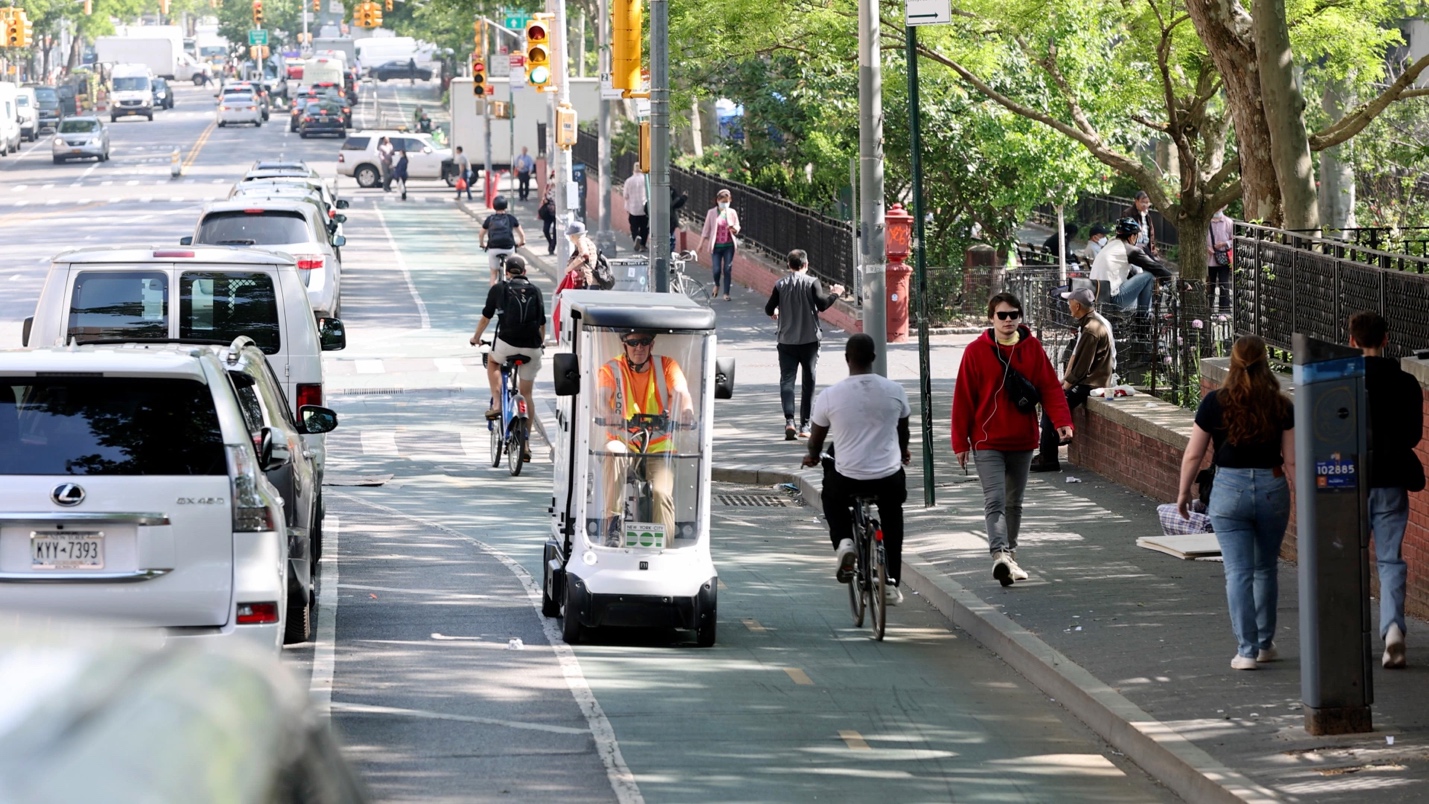 